Wykonaj papugę:Potrzebny papierowy talerzyk, bibuła i farby  Miłej zabawy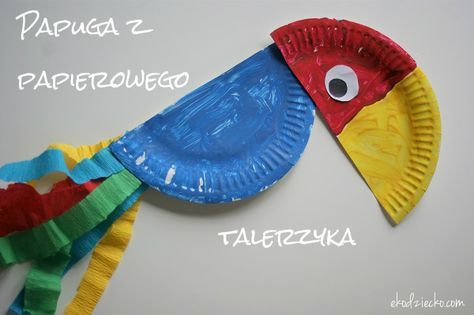 